Our Word Study ListNo new words for our short week!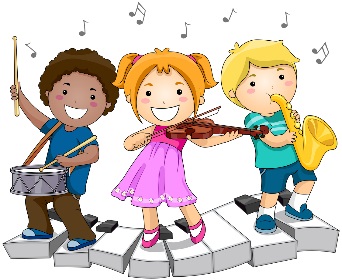 Mrs. Eberle’s Super Class NewsNews for the Week of November 20, 2017Our Word Study ListNo new words for our short week!Monday, November 20, 2017Bring in Project 3 from packet-Thanksgiving Activity SheetOur Word Study ListNo new words for our short week!Tuesday, November 21, 2017Wear tennis shoes for P.E. today!Home practice packetOur Word Study ListNo new words for our short week!Wednesday, November 22, 2017No school - Enjoy your day off!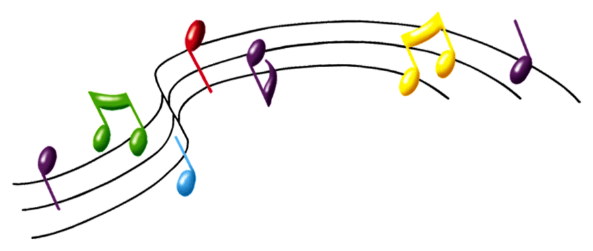 Upcoming EventsWednesday, November 22, 2017No school - Enjoy your day off!November  BirthdaysCal      11/11Lexi     11/12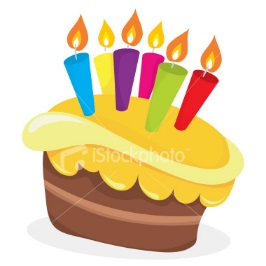 Wednesday, November 22, 2017No school - Enjoy your day off!November  BirthdaysCal      11/11Lexi     11/12Thursday, November 23, 2017Happy Thanksgiving!November  BirthdaysCal      11/11Lexi     11/12Friday, November 24, 2017No school - Do something fun today!Have a great weekend! *PLEASE SEE OTHER SIDE.Special ClassesMonday:  ArtTuesday:  P.E., Wednesday: Music, guidanceThurs:  LibraryFriday: Computer LabLunch: 12:30-1:00Although it rarely happens, lunch times are subject to change due to delays, special activities, etc.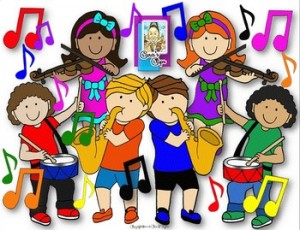 *********************Principal’s BoardEffort: Jack M.Character: Reece Achievement: Remi Student of the Week:No one next week!Congratulations!We are proud of you!Notes:* We loved comparing and contrasting the old and new items that they brought in on Friday.  It is funny every year to hear them talk about how people used these odd things called “cassettes” or phones with cords WAAAYYYY back in the old days.  You know, the eighties. *Please send in Project 3, the paper about Thanksgiving activities, on Monday, November 20. We will use these to complete an activity in class that should make a nice keepsake. * In reading this week we have been working on identifying the main idea and details in stories we read. During Writing Workshop we have continued to work on our informational writing book about owls.  These are coming along very well!   In math we started working on story problems using addition and subtraction. Next week they will have to use the given information to determine how to solve the problem more independently. We also had a fun presentation called “Henry the Hand” from a group of local volunteers. They talked to us about handwashing and other healthy habits.  *No new word study words or home practice due to the short week next week!*Have a wonderful Thanksgiving!  I am thankful for this class! 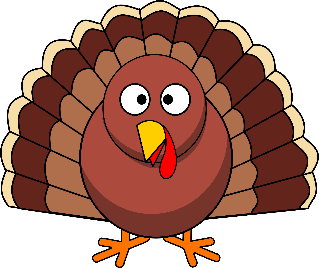  First Grade website:  www.fkefirstgrade.weebly.com“Learning Rocks!”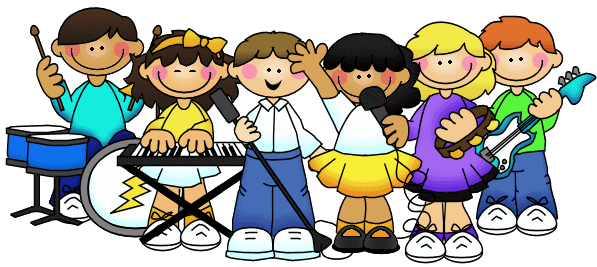 